INFORME DE ACTIVIDADES PROFESIONALES(25 cuartillas máximo)1.- PORTADA 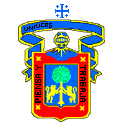 2.- HOJA EN BLANCO3.- IMPESIÓN DE PORTADA4.- OFICIO DE ACEPTACIÓN DE MODALIDAD Y OPCIÓN DE TITULACIÓN5.-CURRICULUM VITAE6.- CARTA DE AUTORIZACIÓN DE IMPRESIÓN DEL TRABAJO POR PARTE DEL ASESOR7.- INDICE            1.- ANTECEDENTESCONTEXTO LABORALNOMBRAMIENTO O PUESTOTAREAS COTIDIANAS2.- PROBLEMÁTICA LABORAL Y EXIGENCIAS DISCIPLINARES DEL PUESTOPROBLEMAS MÁS COMUNESELEMENTOS QUE FAVORECEN EL BUEN DESEMPEÑO3.- ESTRATEGIAS DE SOLUCIÓN A LA PROBLEMÁTICADETALLES DE ESTRATEGIASELEMENTO DE JUICIO DE LAS SOLUCIONESIMPACTO DE ESTRATEGIAS DE SOLUCIÓNELEMENTOS DE LA FORMACIÓN DE LA LICENCIATURA DEMANDADOS POR LAS ESTRATEGIAS (INCLUIR ELEMENTOS QUE CONSIDERE NECESARIOS Y NO HALLA OBTENIDO DURANTE SU FORMACIÓN EN LA CARRERA)4.- CONCLUCIONESEVALUACIÓN DE LA FORMACIÓN PROFESIONAL EN EL DESEMPEÑO PROFESIONALESPECTATIVAS DE DESEMPEÑO PROFESIONALINDICACIONES GENERALES: El texto debe ser a doble espacio, en word, letra arial de 12 puntos, margen superior y derecho de 1.5cm, inferior  de 2cm. e izquierdo 3cm. La presentación tiene que ser en tamaño carta, color negro mate.LUGAR Y FECHAComité de TitulaciónLicenciatura en FísicaCentro Universitario de Ciencias Exactas e IngenieríasUniversidad de GuadalajaraEstimados Miembros del ComitéPor medio de la presente hago de su conocimiento que, después de revisar el informe profesional del pasante de la Licenciatura en Física C. NOMBRE                  que lleva por título “TÍTULO” , considero que la misma cumple con los objetivos presentados en el Art. 13 del reglamento de titulación, así como las formas exigidas por tan respetable Comité, por lo que otorgo mi autorización para su impresión y defensa.A T E N T A M E N T EGRADO Y NOMBRE DEL DIRECTORDIRECTOR DEL TRABAJO DE TITULACIÓN